FORMULARIO DE SOLICITUD DE  VOLUNTARIADO VOLUNTEER APPLICATION FORMComplete el siguiente formulario para aplicar al voluntariado de la SECAC.Complete the following form to apply for a volunteer with SECAC.Nombre		First nameApellidos			SurnameFecha de nacimientoDate of birthDirecciónFull addressNacionalidad						C.P.Nationality						PostcodePaís							MóvilCountry							MobileE-Mail				Por favor especifique su(s) cualificación(es). Please specify qualification(s).En caso afirmativo, por favor especifique.If yes, please specify.Fecha de inicio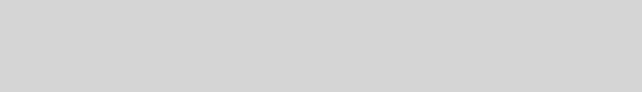 Start date			Fecha de finalizaciónFinish dateMínimo 2 semanas.Minimum 2 weeks.Declaración:Al enviar el formulario de solicitud de participación, afirmo que los hechos expuestos en él son verdaderos y completos.Confirmo que soy mayor de dieciocho (18) años y poseo capacidad física y un estado de salud que me permite el desarrollo de las actividades científicas y de embarcarque.Entiendo que, debido a la naturaleza de las campañas de investigación, es esencial que se establezca y se mantenga unos altos niveles de seguridad a bordo, disciplina y comprensión.Seré considerado responsable de mis propias acciones y cualquier daño o pérdida que surja. Además de, mis gastos de viajes, incluso el transporte en la isla y cualquier otro gasto efectuado durante la estancia de investigación. Entiendo que es mi responsabilidad contratar un seguro de viaje y médico que cubra efectos personales, accidentes personales y todos gastos médicos, incluidas repatriación y responsabilidad personal.Comprendo que la donación mínima requerida para pasantía o Erasmus es de 200€ por semana, con una estadía mínima de 1 mes.  La donación mínima para el voluntariado es de 300€ por semana, con una estadía mínima de 2 semanas. Y la donación mínima para la tesis / disertación y redacción de informes es de 230€ por semana, con una estadía mínima de 1 mes. Incluye matrícula, formación y gastos del trabajo de campo. La donación no es reembolsable. Acepto que la SECAC es la propietaria de todos los productos del trabajo desarrollado, así como de los datos de investigación recopilados en esta investigación.Entiendo que debido al elevado estándar requerido para el desarrollo del trabajo de la SECAC, el Director de la SECAC podrá excluir a los solicitantes que sean perjudiciales para el buen funcionamiento  de los objetivos del proyecto.He leído detenidamente el documento informativo del programa de participación, las reglas y las regulaciones de la SECAC y acepto cumplirlas escrupulosamente.Declaration: By submitting the application form, I affirm that the facts stated on it are true and complete.I confirm that I am over eighteen (18) years of age and that I am in good health and physically able to carry out the scientific and boating activities.I understand that, due to the nature of the research campaigns, it is essential that high standards of onboard safety, discipline and understanding are established and maintained.I will be held responsible for my own actions and any damage or loss arising. In addition to, my travel expenses, transportation to, from and on the island and any other expenses incurred during the research programme and my placement. I understand that it is my responsibility to take out travel and medical insurance to cover personal effects, personal accident, and all medical expenses, including repatriation and personal liability.I understand that the minimum donation required for internships or Erasmus is 200€ per week, with a minimum stay of 1 month. The minimum donation required for volunteer is 300€ per week, with a minimum stay of 2 weeks. The minimum donation required for thesis / dissertation and report writing is 230€ per week, with a minimum stay of 1 month. Which includes tuition, training, and fieldwork expenses. The donation is non-refundable. I agree that SECAC is the owner of all work produced and published including research data collected in this research.I understand that due to the high standard required for SECAC work, the Director may exclude applicants who are detrimental to the smooth running of the project objectives.I have carefully read the information document for the participation programme, the rules and regulations of SECAC and agree to abide by them meticulously.Nombre, fecha y firmaName, date and signature